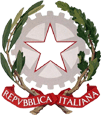 ISTITUTO COMPRENSIVO STATALE DI SIGNAVia Roma, 230 - 50058 SIGNA - Cod. fiscale 94076140485Tel. 0558734665 – fax 0558790600www.icsigna.edu.it -fiic82200n@istruzione.it - fiic82200n@pec.istruzione.it              RICONFERMA  ISCRIZIONE SCUOLA SECONDARIA 1° GRADOANNO SCOLASTICO 2022/2023 Classe ……………La sottoscritta (Madre) ..................................................................................................................                                                (Cognome)                                              (Nome)Nata a .................................................................. Prov. .................... il ........................................Cittadinanza ............................................................... Abitante a ..................................................Via/Piazza ......................................................................................................... n. ........................n. cellulare .......................................................... n. telefono casa ................................................indirizzo e-mail ..............................................................................................................................Il sottoscritto (Padre) .....................................................................................................................                                                (Cognome)                                              (Nome)Nato a .................................................................. Prov. .................... il ........................................Cittadinanza ............................................................... Abitante a ..................................................Via/Piazza ......................................................................................................... n. ........................n. cellulare .......................................................... n. telefono casa ................................................indirizzo e-mail ..............................................................................................................................genitori dell'alunno/a .................................................................................................. chiedono la riconferma del proprio/a figlio/a alla classe ............................  della  Scuola  Secondaria  di   1°  grado A. Paoli dell'Istituto Comprensivo Signa.Si ricorda che la scelta di avvalersi/non avvalersi dell’insegnamento della religione cattolica è già stata fatta al momento dell’iscrizione.Si prega di comunicare solo eventuali variazioni::_____________________.Data ...............................                       																																																																																																										FIRMA                                                                          MADRE         ....................................................                                                                          PADRE          ....................................................